ОШ „Никола Тесла“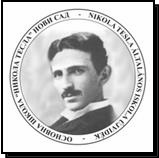 Нови Сад, Футошки пут 25 AТел: 021/ 47 90 365- директор ,47 90 364 - секретар47 90 369 –рачунов. ,47 90 368 –благајнаE-mail: osnikolate@gmail.comБРОЈ: 1930Датум: 23.10.2018.На основу члана 60. Закона о јавним набавкама (Сл.гласник РС број 124/12,14/15 и 68/15,) Правилника о обавезним елементима конкурсне документације у поступцима јавних набавки («Сл. Гласник РС» бр. 86/15) и Одлуке о покретању јавне набавке број 1927 од 23.10.2018.год.НаручилацОСНОВНА ШКОЛА ''НИКОЛА ТЕСЛА''ФУТОШКИ ПУТ бр.25А, НОВИ САД 21000у п у ћ у је ПОЗИВ ЗА ПОДНОШЕЊЕ ПОНУДА У ПОСТУПКУ ЈАВНЕ НАБАВКЕ МАЛЕ ВРЕДНОСТИ ЈНМВ 12/2018Наручилац:ОШ''НИКОЛА ТЕСЛА'' Нови Сад, Футошки пут 25 а,  Пиб:100237126Матични бр.: 08066680 Интернет страница:www .osnikolateslans.edu.rsE-mail: osnikolate@gmail.comВрста наручиоцаПросветаВрста поступка јавне набавке:Јавна набавка мале вредностиВрста предмета јавне набавке :ДобраПредмет јавне набавке: Предмет јавне набавке мале вредности је набавка  добара  -  материјалa   за   одржавање   хигијене,   а   према     спецификацији  датој у конкурсној документацији.Назив и ознака из општег речника:- шифра 33760000- Тоалетна хартија, марамице, пешкири за руке и салвете - шифра 39830000 – Производи за чишћењеЈавна набавка се спроводи ради закључења уговора о јавној набавци мале вредностиКритеријум за доделу уговора: Одлука о додели уговора у јавној набавци малевредности   -  добара   -   материјалa  за  одржавање  хигијене '' ЈНМВ	12/2018 донеће се применом критеријума  НАЈНИЖА ПОНУЂЕНА ЦЕНА.Начин преузимања конкурсне документацијеКонкурсна документација се може преузети на Порталу јавних набавки и интернет страници наручиоца : www .osnikolateslans.edu.rsНачин подношења понуде и рок:Понуде са припадајућом документацијом достављају се у затвореној и запечаћеној коверти на адресу Наручиоца са обавезном назнаком на лицу коверте: Понуда за јавну набавку мале вредности бр. ЈНМВ 12/2018 Набавка материјалa за одржавање хигијене.са назнаком ,,НЕ ОТВАРАТИ”, поштом или лично преко писарнице Наручиоца . На полеђини коверте обавезно навести назив, адресу, број телефона као и име особе за контакт.Понуде  које  буду  примљене  након  датума   и  сата	одређеног за подношење понуда сматраће се неблаговременом.По окончању поступка отварања понуда комисија за јавне набавке, вратиће све неблаговремено поднете понуде понуђачима, неотворене и са назнаком да су поднете неблаговремено.Понуде са варијантама нису дозвољене.Место, време и начин отварања понуда:Јавно отварање понуда обавиће се у згради Наручиоца , на дан  02.11.2018.године  , са почетком  у 09,10 часова.Услови под којима представници понуђача могу учествовати у поступку отварања понуда:Јавном отварању понуда могу присуствовати овлашћени представници понуђача, који су дужни да својство представника понуђача докажу предајом потписаног и овереног овлашћења комисији за јавну набавку.Рок за доношење одлуке о додели уговора:Рок за доношење одлуке о додели уговора је 10 (десет) дана од дана јавног отварања понуда.Лице за контакт:Секретар школе Радмила Будисављевић, E-mail: osnikolate@gmail.comНачин на који понуђач може тражити додатне информације и појашњења :Понуђач може, у писменом облику, на адресу Наручиоца- ОШ ''Никола Тесла'', Футошки пут 25А,Нови Сад или путем е-маил-а: E-mail: osnikolate@gmail.comса назнаком - „Додатне информације/појашњења за Комисију за јавну набавку мале вредности - добара - материјалa за одржавање хигијене “, тражити од наручиоца додатне информације или појашњење у вези са припремањем понуде, најкасније 5 дана пре истека рока за подношење понуда. Тражење додатних информација и појашњења телефонски није дозвољено.Комисија за јавне набавке